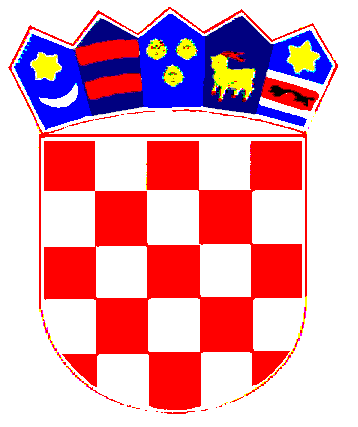               REPUBBLICA DI CROAZIACOMMISSIONE ELETTORALE CITTADINA            DELLA CITTÀ DI PULA-POLAPula-Pola, 8 aprile 2024.	La Commissione elettorale della Città di Pula-Pola, in riferimento alle elezioni che si terranno per i deputati al Sabor croato, che si terranno mercoledì 17 aprile 2024, nel periodo dalle ore 7,00 alle ore 19,00, informa gli elettori: AVVISO AGLI ELETTORIIn riferimento alle ultime elezioni per i deputati al Sabor croato, nella Città di Pula- Pola per le prossime elezioni per i deputati al Sabor Croato: 1.	è avvenuto il cambiamento della sede di tre seggi elettorali e precisamente:•	gli elettori che hanno votato in precedenza nel Pianterreno dell’edificio del catasto, Piazza Foro 1, PULA-POLA, e hanno la residenza nelle seguenti vie:  Vicolo Augusto, Via Flaccio, Piazza Foro, Clivo del Castelliere, Via Kandler, Piazz.a Capitolina, Vicolo San Niccolò, Clivo Rasparagano, Riva, Piazza Mercato vecchio, Via Castropola, Via Porta Stovagnaga, Clivo Konzul Istranin, Clivo Paolo Diacono, Clivo San Rocco, adesso voteranno al n. 19. della scuola elementare "CENTAR", Piazza Dante 2, Pula-Pola;•	gli elettori che in precedenza hanno votato alla Facoltà di filosofia, Via M. Ronjgov 1, PULA-POLA, e hanno la residenza nelle seguenti vie:  Via Venezia, Via Mutila, Via Nazor 2, Via Nazor 1-17 (numeri dispari), Via Bartolomea dei Vitrei, Via Rivolta del Prostimo, Via San Michele, Via degli orti, adesso voteranno al seggio n. 50 presso la Facoltà di economia e turismo „DR. MIJO MIRKOVIĆ”, Via Preradović 1/1, Pula-Pola;•	gli elettori che prima hanno votato alla Facoltà di filosofia, Via. M. Ronjgov 1, PULA-POLA e hanno la residenza nelle seguenti vie:  Via Kirac, Via dei Colchi, Via Kos, Via dei Liburni, Via Preradović, Via re Salomone, Prilaz Pievano Mikula, Via Matetić Ronjgov, Via Valvasor, adesso voteranno al seggio n. 51 della Facoltà di economia e turismo „DR. MIJO MIRKOVIĆ “, in Via Preradović 1/1, Pula-Pola;2.	Tutti gli altri seggi elettorali sul territorio della Città di Pula-Pola rimangono invariati.Nota:Gli elettori che votano fuori dal luogo di residenza, e che sono temporaneamente iscritti nella lista degli elettori sul territorio della Città di Pola e Dignano, come pure del comune di Barbana, Fasana, Lisignano, Marzana, Medolino e San Vincenti, votano a Pola al seggio elettorale numero 52 POLA, Scuola elementare Centar, Piazza Dante 2, Pula.	                                                                                          Il Presidente	                                                                    ella Commissione elettorale cittadina   	                                                                                            Igor Rakić, v.r.